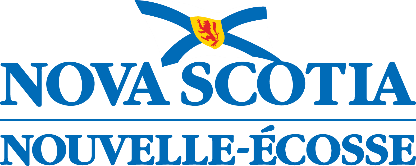 Outil d’évaluation de la conformité avec la Politique sur l’éducation inclusiveOutil d’évaluation de l’application de la Politique sur l’éducation inclusiveTitre de la politique ou du document : Formulaire envoyé par (nom, titre et organisme du responsable du contenu) : Responsable de la politique : Date (JJ/MM/AAAA) : QuestionsCette politique est-elle conforme, tant dans son application pratique que dans ses objectifs, aux principes directeurs de Politique sur l’éducation inclusive?  Oui		 NonCommentaires : A-t-on pris des mesures pour tenir compte, de façon systématique et cohérente, tout au long du processus d’élaboration ou de révision de la politique, du point de vue des premières personnes concernées, qu’il s’agisse des élèves, des parents et tutrices/tuteurs ou des membres de la collectivité? Oui		 NonQuestions de réflexion : De quel espace votre organisme dispose-t-il pour répondre aussi bien que possible aux besoins des personnes que vous avez à consulter? Est-ce que vous avez tenu compte des questions entourant la capacité que les gens ont d’y participer (langue, lieu, moment de la journée, disponibilité de services de garde d’enfants, etc.)?La politique tient-elle compte de l’intérêt et des préoccupations des élèves des populations traditionnellement marginalisées et racisées (notamment des populations afro-néoécossaise et mi’kmaw)?  Oui		 NonQuestions de réflexion : Qu’avez-vous fait pour consulter ces populations? Sur quels groupes partenaires pourriez-vous vous appuyer pour faciliter ces consultations? Pour ces populations, quelle est la définition du concept de « réussite » dans le contexte de la politique?  Questions de réflexion : Cette politique tient-elle compte du netukulimk et des façons d’être et de savoir des Mi’kmaq? Représente-t-elle une approche holistique du bienêtre? Cette politique tient-elle compte de l’intérêt et des préoccupations des élèves d’autres populations traditionnellement sous-représentées ou privées de services (notamment des personnes ayant une incapacité et des personnes en situation de pauvreté)?   Oui		 NonQuestion de réflexion : Est-ce que vous avez tenu compte de catégories de population comme les élèves 2SLGBTQIA+, les nouveaux arrivants, les enfants et les jeunes pris en charge par les services sociaux, les élèves ayant des besoins en matière de santé mentale, les élèves bénéficiant de services du ministère de la Justice et les élèves de langue française ou de langue gaélique?Question de réflexion : Cette politique contribue-t-elle par inadvertance à cautionner des idées reçues relatives aux identités de genre dont l’Histoire a montré qu’elles étaient préjudiciables?  Questions de réflexion : Pour quelles catégories d’élèves les conséquences de cette politique sont-elles les plus prononcées? La priorité a-t-elle été accordée à ces catégories?  La politique est-elle sensible à la culture et à la langue et a-t-elle été élaborée selon la conception universelle de l’apprentissage (selon une perspective d’intersectionnalité)?  Oui		 NonQuestions de réflexion : Avez-vous tenu compte (en effectuant une réflexion sur les conséquences de la mise en pratique de cette politique dans la durée) des conséquences négatives imprévues pour une catégorie quelconque de population? La politique risque-t-elle de créer des obstacles pouvant ralentir ou retarder un processus ou a-t-elle des failles susceptibles d’aggraver les problèmes d’exclusion? Questions de réflexion : Est-ce que la politique aide tous les élèves à réaliser leur potentiel? Est-ce qu’elle contribue à stimuler leur apprentissage? La politique utilise-t-elle un vocabulaire inclusif et actuel?  Oui 		 NonQuestions de réflexion : La terminologie utilisée dans cette politique est-elle à jour et conforme aux pratiques existantes? Est-ce que l’on a consulté les personnes concernées pour vérifier que la politique était bien rédigée dans un langage approprié? Est-ce que l’élaboration ou la révision de cette politique s’est appuyée sur tout un éventail de données, de recherches ou d’éléments objectifs (tour d’horizon des politiques ailleurs au Canada, articles de revues savantes, consultations auprès des partenaires dans la collectivité ou au gouvernement, PowerSchool, TIENET, etc.)?  Oui		 NonQuestions de réflexion : Quels sont les éléments objectifs, les données et les recherches dont vous vous êtes servis et quel rôle ont-ils joué dans l’élaboration ou la révision de la politique? Disposez-vous de données non regroupées qui montrent que certaines catégories d’élèves sont touchées de façon disproportionnée et qui indiquent qu’il faut s’occuper de ces catégories en priorité? Questions de réflexion : Les éléments objectifs, les données et les recherches dont vous vous êtes servis sont-ils authentiques et exacts? Correspondent-ils au vécu des personnes concernées? Questions de réflexion : Quels sont les éléments objectifs, les données et les recherches qui vous auraient été utiles, mais qui n’étaient pas disponibles? Avez-vous envisagé des stratégies en vue de vous procurer ces informations à l’avenir?  Points supplémentaires à prendre en compteS’il existe des outils, notamment des procédures, des lignes directrices, des modèles ou des formulaires nécessaires pour faciliter la mise en œuvre de la politique, ont-ils été examinés pour vérifier qu’ils sont conformes à la Politique sur l’éducation inclusive et aux questions ci-dessus?   Oui		 NonQuestions de réflexion : Existe-t-il des formulaires, des modèles ou d’autres documents dans PowerSchool ou ailleurs dans le système éducatif qui sont utilisés dans la mise en œuvre de cette politique? Existe-t-il des procédures ou des lignes directrices correspondantes pour cette politique? 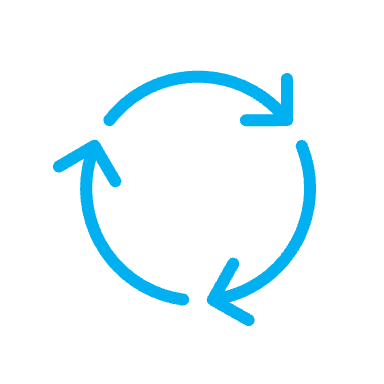 Cet outil d’évaluation est conçu pour servir tout au long du processus d’élaboration ou de mise à jour des politiques et pour faciliter la consultation des partenaires au gouvernement et des partenaires extérieurs au système éducatif.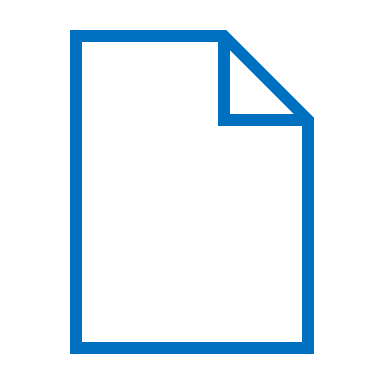 Le document qui sert de point de repère et auquel on fait référence tout au long du processus est la Politique sur l’éducation inclusive.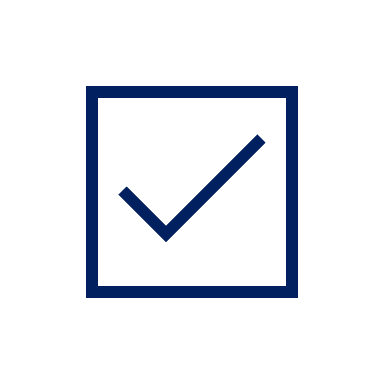 Le travail d’évaluation à l’aide de cet outil est considéré comme achevé lorsque la réponse à toutes les questions numérotées est « oui ».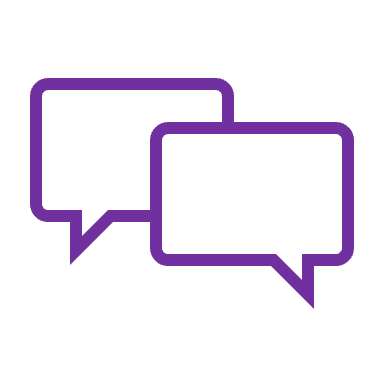 Les questions de réflexion représentent des points de départ pour la réflexion et les conversations. Il ne s’agit pas d’une liste exhaustive.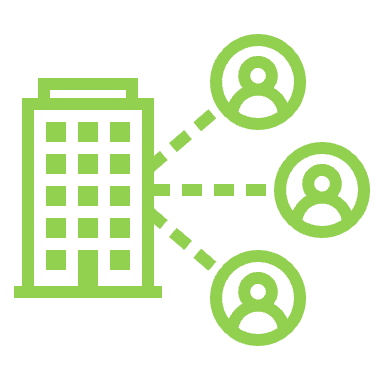 Si vous avez répondu « non » à toutes les questions, ne vous inquiétez pas! Vous ferez un travail de consultation, de collaboration et de recherche, tout au long du processus, pour arriver à répondre « oui » à chacune des questions. 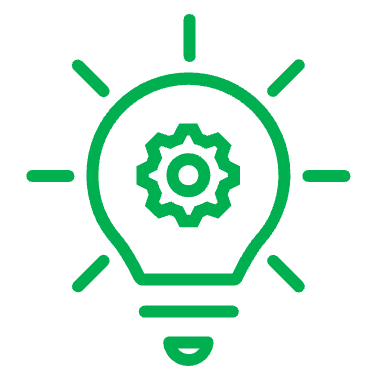 Pour les questions auxquelles il serait possible que la réponse soit « oui », mais sur lesquelles il reste du travail à faire, veuillez répondre « non » et définir un processus ou un plan précisant les étapes suivantes ou les recommandations.MEDPE : Pour les politiques provinciales en matière d’enseignement public, veuillez envoyer l’outil d’évaluation de la conformité avec la Politique sur l’éducation inclusive à la directrice ou au directeur des politiques, de la législation et de la liaison avec les CRE du MEDPE.CRE/CSAP : Pour les politiques locales en matière d’enseignement public, les CRE et le CSAP n’ont pas l’obligation d’envoyer l’outil d’évaluation de la conformité avec la Politique sur l’éducation inclusive au MEDPE.